NLC Maths and Numeracy Learning at Home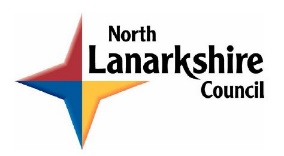 First Level: MoneyCoins and Notes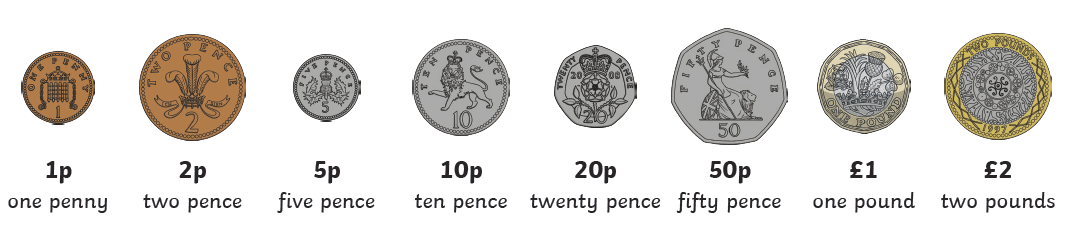 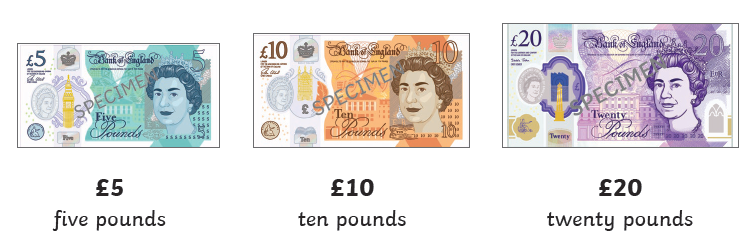 Using combinations of coins and notes, how many ways can you make the following totals?  Try to find at least 3 ways for each. Draw/write the coins and/or notes you would need each time.75p£2.00£18.54£5.9987p£12.5659p£12.33£4.59£3.5046p£8.99£7.9065p99p£14.99£17.60£6.66£19.45£8.43£1.5537p£8.00£11.76